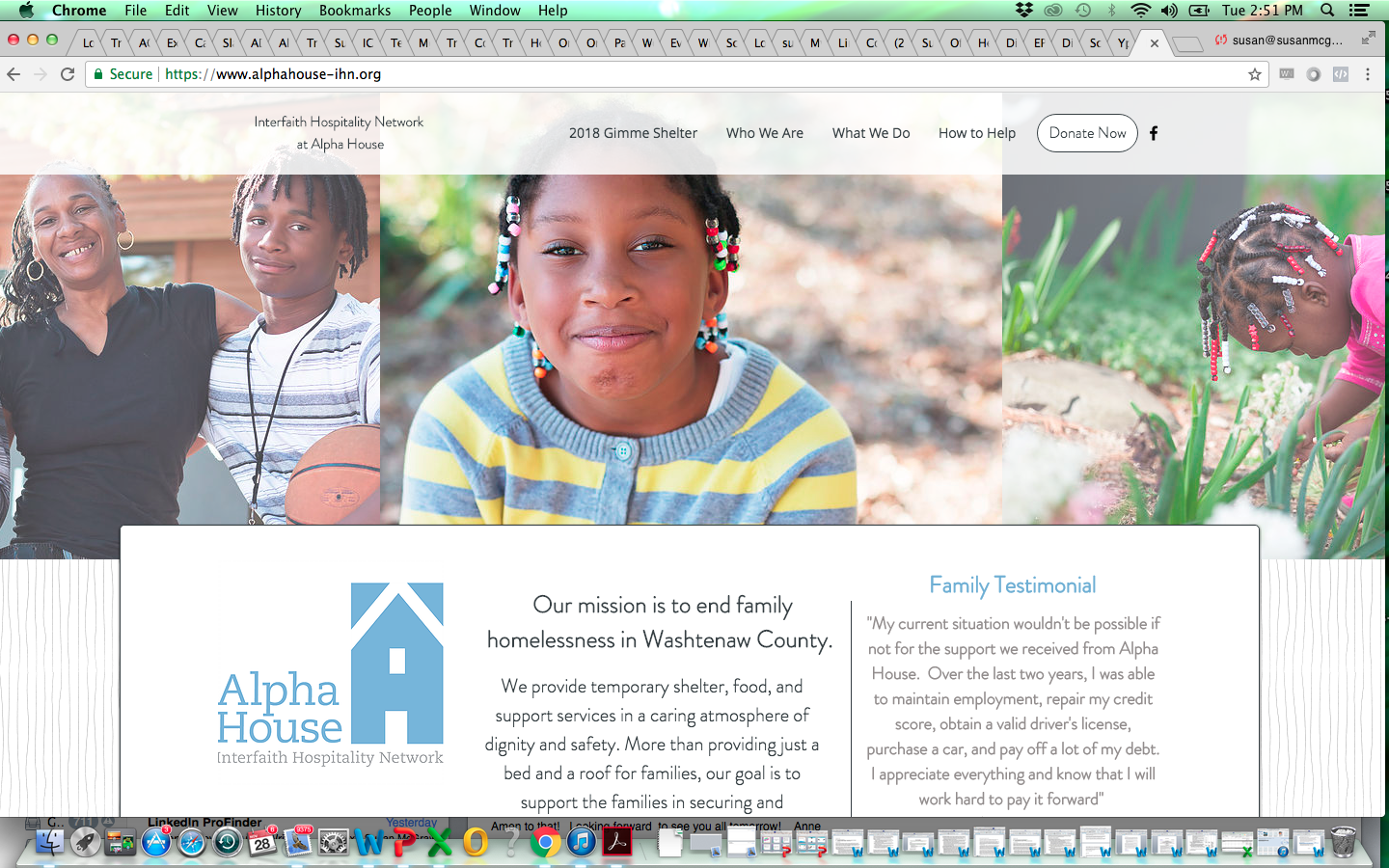 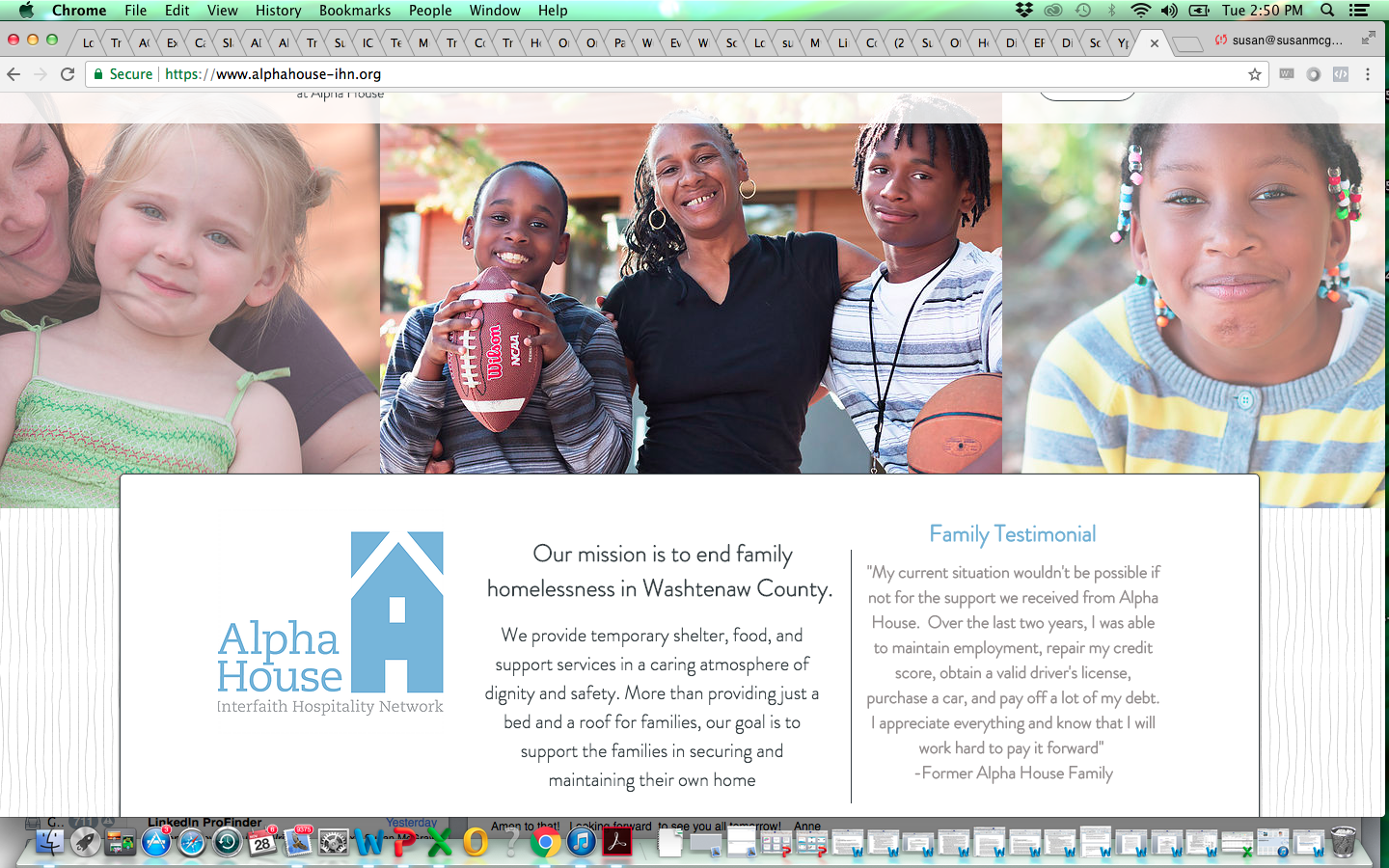 Organizational Long-Range Options(with Discussion Notes)IHN @ Alpha HouseBoard of Director’s MeetingNovember 28, 2017Compiled by Susan McGraw
Susan@SusanMcGraw.com
734-330-4772Option #1:  STATUS QUO
Remain at current location and keep building until it is no longer feasible to maintain.Option #1:  STATUS QUO
Remain at current location and keep building until it is no longer feasible to maintain.Option #1:  STATUS QUO
Remain at current location and keep building until it is no longer feasible to maintain.BenefitsDisadvantagesFamilies ServedCurrently providing emergency shelter for an average of 6 families at one time.West side of Ann Arbor is harder to negotiate by bus for families.                         Families ServedMost families will not be able to afford to live in Ann Arbor.Families ServedCongregate shelter difficult for families, and a lower barrier situation can be obtained with apartments. IHN / St. Joseph PartnershipPartnership with St. Joe's and IHN is evident.Partnership may depend on key people, which is not known going forward.IHN / St. Joseph PartnershipSt. Joe's contributes to maintenance support.Maintenance help from St. Joe's is not guaranteed. Congregational Partners / VolunteersEstablished location for congregations that provide much needed volunteer & in-kind support.                                                  Low barrier shelter requirement for flexible meal scheduling is challenging for volunteers.Other Community PartnersCurrent approach is familiar to community partners and funders. Collaboration is currently strong with partners.West side location and transportation limitations are challenging for partners.Other Community PartnersCurrent approach is familiar to community partners and funders. Collaboration is currently strong with partners.Duplicate administration expenses with other partners in the community for small number of beds.Organizational/Operational ConsiderationsRelocating shelter or building new shelter is very difficult and expensive. This site is well established. Relocating shelter or building new shelter is very difficult and expensive. This site is well established. Staffing ConsiderationsWest side of Ann Arbor is costly for staff members to commute to clients in Ypsilanti (Case Managers).West side of Ann Arbor is costly for staff members to commute to clients in Ypsilanti (Case Managers).Long- range Outlook/ ImplicationsLongevity of current building/facility is unknown….currently, 4 years left on lease. Need to evaluate feasibility of renewal, if desired option.Longevity of current building/facility is unknown….currently, 4 years left on lease. Need to evaluate feasibility of renewal, if desired option.Additional Information NeededRequires ongoing commitment from St. Joe's (funding) and congregational partners and volunteers (supporting shelter operations).Requires ongoing commitment from St. Joe's (funding) and congregational partners and volunteers (supporting shelter operations).Option #1: STATUS QUORemain at current location and keep building until it is no longer feasible to maintain.Option #1: STATUS QUORemain at current location and keep building until it is no longer feasible to maintain.Financial Impact:Maintaining the building in habitable condition for families will be increasingly difficult and expensive over time, particularly if St. Joe’s discontinues its maintenance and financial support.Currently:  St. Joe’s provides $189,000 in-kind donation for facility rental/year ($15,750/month) and up to $20,000 for annual maintenance.  Total in-kind: $209,000/year.  Assumptions:Assumptions:Revenues:GrantsDevelopmentOtherTotal$   838,014$   495,500$       3,000$1,336,514Expenses:PersonnelOperationsTotal$   720,180$   616,334$1,336,514Potential Net Savings or Increase:Increasing annual costs due to maintenance required as facility condition declines.NOTES:How do these options align with our vision, mission, and values?How do we ensure that the voice of the stakeholders (families who are clients) is heard when considering these options?NOTES:How do these options align with our vision, mission, and values?How do we ensure that the voice of the stakeholders (families who are clients) is heard when considering these options?Option #2: BUILD NEW SHELTER FACILITY
Find or build a new shelter space closer to the East Side of the County.Option #2: BUILD NEW SHELTER FACILITY
Find or build a new shelter space closer to the East Side of the County.Option #2: BUILD NEW SHELTER FACILITY
Find or build a new shelter space closer to the East Side of the County.BenefitsDisadvantagesFamilies ServedEast side location for an emergency shelter would be more convenient for families.Congregate shelter difficult for families, and a lower barrier, more flexible solution can be obtained with apartments. Families ServedNew building could be designed to accommodate the needs of families more effectively.IHN / St. Joseph PartnershipPossible use of an existing building or building a new building on St. Joe's Campus? Will St. Joe's still be a partner if a new shelter is not located on or near their campus?Congregational Partners / VolunteersDoes this present an opportunity to expand volunteer base to the East Side of the County? Is that feasible?Current volunteers may not be willing to work in the East Side of the County. Congregational Partners / VolunteersMay lose some congregations.Other Community PartnersWill community partners & funders support a new emergency shelter?Other Community PartnersDuplicate administrative expenses with other partners in the community for small number of beds.Organizational/Operational ConsiderationsPolitically difficult, since local govt. may not be supportive of congregate shelter, especially on the East Side. Politically difficult, since local govt. may not be supportive of congregate shelter, especially on the East Side. Staffing ConsiderationsEast side location would be better placement for case managers to do RRH and follow-up service.East side location would be better placement for case managers to do RRH and follow-up service.Long- range Outlook/ ImplicationsBuilding a new shelter on the east side of the County is likely to take 5 to 7 years (raising funds, soliciting political support, and building the shelter). Potential federal budget cuts create an uncertain financial future for families and community partners, due to anticipated reductions in health and human services. Building a new shelter on the east side of the County is likely to take 5 to 7 years (raising funds, soliciting political support, and building the shelter). Potential federal budget cuts create an uncertain financial future for families and community partners, due to anticipated reductions in health and human services. Additional Information NeededOther locations available on St. Joe's Campus?Other locations available on St. Joe's Campus?Option #2: BUILD NEW SHELTER FACILITYFind or build a new shelter space closer to the East Side of the County.Option #2: BUILD NEW SHELTER FACILITYFind or build a new shelter space closer to the East Side of the County.Financial Impact:$3 to $5 million capital campaign would be needed to obtain or build new space. Could take 5 to 7 years to raise the funds and build.Examples of other community facility builds:Safe House:  20,000 sq. ft. with 23 rooms with 50 to 60 beds = $5 million to build.  Delonis Center:  23,000 sq. ft. with 50 beds = 
$5 million to build and $240,000/yr. in maintenance expenses.Assumptions:Assumptions:Revenues:GrantsDevelopmentOtherTotalSame as Option #1 (status quo):$   838,014$   495,500$       3,000$1,336,514Expenses:PersonnelOperationsTotalNo change in personnel.  Assuming same square footage, add $20,000 to $30,000/year cleaning; $20,000 to $30,000/year additional maintenance expenses if support from St. Joe’s is discontinued?      Current               Potential $   720,180          $   720,180$   616,334          $   676,334
$1,336,514          $1,396,514Potential Net Savings or Increase:Operating Budget:  Potential net increase of $60,000/yr. for maintenance and cleaning. Potential Net Savings or Increase:Capital Campaign:  Potential $3 to $5 million capital campaign to build and furnish new shelter.  Potential Net Savings or Increase:If Use Existing St. Joe’s Building: Undetermined cost of leasehold improvements to turn existing building into family shelter? 
Annual cost of current Alpha House building rent (current in-kind of $189,000/year = $15,000/month).NOTES:1.5 years ago, Dave researched this and recognized that raw land to purchase for a building in Ypsilanti was hard to find.  Didn’t find potential lots that were suitable in the past.  NOTES:1.5 years ago, Dave researched this and recognized that raw land to purchase for a building in Ypsilanti was hard to find.  Didn’t find potential lots that were suitable in the past.  Option #3: REPLACE CONGREGATE SHELTER WITH SHELTER APARTMENTS
Change current emergency shelter model to safe shelter apartments, provide Rapid Rehousing, and obtain office and storage space near shelter apartments.Option #3: REPLACE CONGREGATE SHELTER WITH SHELTER APARTMENTS
Change current emergency shelter model to safe shelter apartments, provide Rapid Rehousing, and obtain office and storage space near shelter apartments.Option #3: REPLACE CONGREGATE SHELTER WITH SHELTER APARTMENTS
Change current emergency shelter model to safe shelter apartments, provide Rapid Rehousing, and obtain office and storage space near shelter apartments.BenefitsDisadvantagesFamilies ServedShelter apartments and RRH located on east side, which is more convenient for clients.  Could potentially add more units of shelter.Could result in duplicate service delivery or confusion for families if there is not effective collaboration between IHN, SOS, & Salvation Army or the collaboration isn’t clearly defined and/or communicated to families.IHN / St. Joseph PartnershipCould free up St. Joe’s IHA land currently being used for the shelter on Jackson Rd.Would St. Joe's remain a partner if no congregate shelter?Congregational Partners / VolunteersVolunteers may be used in more valuable ways to support families in permanent housing (blessing baskets & start up food), apartment turn-over for new families, and political action for policy change.Eliminates shelter functions currently provided by IHN so connection to congregations & volunteers may be lost.Other Community PartnersDuplicating services to families in east side of county with SOS & Salvation Army.Other Community PartnersContinue to duplicate administrative services with SOS & Salvation Army.Other Community PartnersContinue to be competitors, rather than partners, competing for limited resources.Organizational/Operational ConsiderationsEliminates the need for and cost of a shelter building.Eliminates the need for and cost of a shelter building.Organizational/Operational ConsiderationsRequires administrative office & RRH services near shelters. Requires administrative office & RRH services near shelters. Organizational/Operational ConsiderationsCan be done in Ypsilanti without public hearings. Can be done in Ypsilanti without public hearings. Organizational/Operational ConsiderationsIHN could maintain its unique identity but it could create competition with partners and confusion for families.    IHN could maintain its unique identity but it could create competition with partners and confusion for families.    Staffing ConsiderationsEast side location would be better placement for case managers to do RRH and follow-up service.East side location would be better placement for case managers to do RRH and follow-up service.Long- range Outlook/ ImplicationsResearch supports low-barrier access to sheltering and RRH services.  Shelter apartments provide lower-barrier access and more self-sufficiency for families than congregate shelter. Provides more flexibility to expand/contract number of apartment units, based on community need and funding considerations.Research supports low-barrier access to sheltering and RRH services.  Shelter apartments provide lower-barrier access and more self-sufficiency for families than congregate shelter. Provides more flexibility to expand/contract number of apartment units, based on community need and funding considerations.Additional Information NeededDiscuss funding considerations with funders.Discuss funding considerations with funders.Option #3: REPLACE CONGREGATE SHELTER WITH SHELTER APARTMENTSChange current emergency shelter model to safe shelter apartments, provide Rapid Rehousing, and obtain office and storage space near shelter apartments.Option #3: REPLACE CONGREGATE SHELTER WITH SHELTER APARTMENTSChange current emergency shelter model to safe shelter apartments, provide Rapid Rehousing, and obtain office and storage space near shelter apartments.Financial Impact:Eliminates cost of a shelter building.OCED may not fund, due to potential duplicate services/costs with SOS.DHS bed night money will cover this model ($16 bed/night = $48/day for family of 3 for 90 days = $1,440/month for apt.).Reduce costs by eliminating the need for overnight and daytime shelter staff.Will funding need to be available to provide renter’s insurance and security deposits to families/landlords for shelter apartments? Assumptions:Assumptions:Revenues:

GrantsDevelopmentOtherTotalSame as Option #1 (status quo), except OCED funding may be at risk, -$111,000):
       Current                  Potential $   838,014              $   727,014$   495,500              $   495,500$       3,000              $       3,000$1,336,514              $1,225,514Expenses:PersonnelOperationsTotalPersonnel:  Eliminate 2 administrative & residential staff positions ($223,786 + $46,812).  Operations:  Office rent/maintenance $2,500/month rent = $30,000/yr. Apartment rental costs reimbursed by DHS, but added apartment cleaning and damage funds, $20,000/year. Furnishings donated. Will renter’s insurance and security deposits need to be provided for families/landlords for shelter apts.?      Current               Potential $   720,180          $   449,582$   616,334          $   666,334
$1,336,514          $1,115,916Potential Net Savings or Increase:Potential $109,598/year net savings if OCED funding discontinued. If OCED funding continued, $220,598/year net savings.NOTES:Potential Risks:  Are there enough landlords in Ypsilanti willing to work with us?Would this be taking up apartments that could be rented for long-term tenancy?Is there research to support shelter apartments being more effective for families than congregate shelters?NOTES:Potential Risks:  Are there enough landlords in Ypsilanti willing to work with us?Would this be taking up apartments that could be rented for long-term tenancy?Is there research to support shelter apartments being more effective for families than congregate shelters?Option #4: MERGE WITH SOSMerge operations with SOS, provide shelter apartments and RRH services, create central administrative offices for HAWC/Salvation Army, SOS/IHN. Option #4: MERGE WITH SOSMerge operations with SOS, provide shelter apartments and RRH services, create central administrative offices for HAWC/Salvation Army, SOS/IHN. Option #4: MERGE WITH SOSMerge operations with SOS, provide shelter apartments and RRH services, create central administrative offices for HAWC/Salvation Army, SOS/IHN. BenefitsDisadvantagesFamilies ServedOperations & services located on east side, which is more convenient for clients.Families ServedEasier access, less confusion, and more standardized services for clients.IHN / St. Joseph PartnershipCould free up St. Joe’s IHA land currently being used for the shelter on Jackson Rd.Would St. Joe's remain a partner if no congregate emergency shelter provided?Congregational Partners / VolunteersVolunteers may be used in more valuable ways to support families in permanent housing (blessing baskets & start up food), apartment turn-over for new families, and political action for policy change.Eliminates shelter functions currently provided by IHN so connection to congregations & volunteers may be lost.Congregational Partners / VolunteersVolunteers may be used in more valuable ways to support families in permanent housing (blessing baskets & start up food), apartment turn-over for new families, and political action for policy change.Uncertain impact on congregations if IHN identity is lost.  Other Community PartnersEliminate duplication of service delivery and potentially increase number of apts. available.Other Community PartnersBetter able to accommodate needs of families; flexible to expand/contract # of units based on community need.Other Community PartnersOCED may shift more funding to service delivery due to consolidated admin. services.Organizational/Operational ConsiderationsPossibly the IHN/Alpha House name could be retained to manage shelter services with SOS handling RRH, but the organizational structure would be dissolved, depending upon legal ramifications and partnership negotiations.Possibly the IHN/Alpha House name could be retained to manage shelter services with SOS handling RRH, but the organizational structure would be dissolved, depending upon legal ramifications and partnership negotiations.Organizational/Operational ConsiderationsSystems, policies, and procedures would require merging as well.Systems, policies, and procedures would require merging as well.Staffing ConsiderationsMerger with SOS could eliminate administration and program staff positions, in addition to shelter operations staff.Merger with SOS could eliminate administration and program staff positions, in addition to shelter operations staff.Long- range Outlook/ ImplicationsEliminates redundancy in the County housing system of care, which could reduce the competition for limited resources.  Eliminates redundancy in the County housing system of care, which could reduce the competition for limited resources.  Additional Information NeededRequires in-depth financial evaluation to assess feasibility.Requires in-depth financial evaluation to assess feasibility.Additional Information NeededDiscuss merger options with SOS/Sal Army.Discuss merger options with SOS/Sal Army.Additional Information NeededDiscuss funding considerations with funders.Discuss funding considerations with funders.Additional Information NeededEvaluate accounting and legal implications of possible merger.Evaluate accounting and legal implications of possible merger.Option #4: MERGE WITH SOSMerge operations with SOS, provide shelter apartments and RRH services, create central administrative offices for HAWC/Salvation Army, SOS/IHN.Option #4: MERGE WITH SOSMerge operations with SOS, provide shelter apartments and RRH services, create central administrative offices for HAWC/Salvation Army, SOS/IHN.Financial Impact:Keep services & shelter beds, while saving housing system dollars.  Reduction in administrative costs could potentially result in funds being redirected to direct services to families.Will funding need to be available to provide renter’s insurance and security deposits to families/landlords for shelter apartments?Assumptions:Assumptions:Revenues:

GrantsDevelopmentOtherTotalGrants:  OCED funds ($111,000) could be redirected to provide more services to families, rather than support shelter operations?Development:  Could re-energize congregational base & increase funding.  Or…might need to anticipate some loss in revenue and in-kind donations from current supporters of IHN (individuals, community groups, congregations, fund raising events)?  Assume approx. 25% reduction ($120,000)?       Current                  Potential $   838,014              $   727,014$   495,500              $   375,000$       3,000              $       3,000$1,336,514              $1,105,014Expenses:PersonnelOperationsTotalPersonnel:  Eliminate duplicate administrative and shelter operations staff positions.  Retain 2 shelter staff and RRH non-residential staff.  Operations:  Added Expenses:  Office rent/maintenance $2,500/month rent = $30,000/yr. Apartment rental costs reimbursed by DHS, but added apartment cleaning and damage funds, $20,000/year. Furnishings donated.Potential Decreased Expenses:  Some % of utilities (currently $28,600), Development mailing & event expenses ($40,000), Accounting Fees ($10,000), Equipment ($12,500) = $91,100 total Assume 50% ($45,000)? Funding for renter’s insur./security deposits required?Current               Potential $   720,180          $   276,374$   616,334          $   621,334
$1,336,514          $   897,708Potential Net Savings or Increase:Potential $207,306/year net savings if OCED funding lost and 25% reduction in fund development occurs.  Net savings of $438,806/year if no funding lost.Option #5: ELIMINATE SHELTER SERVICES 
Stop providing emergency shelter, move into offices, and provide Rapid Rehousing (RRH) services independently or with SOS & Salvation Army.Option #5: ELIMINATE SHELTER SERVICES 
Stop providing emergency shelter, move into offices, and provide Rapid Rehousing (RRH) services independently or with SOS & Salvation Army.Option #5: ELIMINATE SHELTER SERVICES 
Stop providing emergency shelter, move into offices, and provide Rapid Rehousing (RRH) services independently or with SOS & Salvation Army.BenefitsDisadvantagesFamilies ServedOperations, RRH, & prevention services located on east side, which is more convenient for clients.No space to provide short-term emergency shelter for 6 families at a time. Families ServedResearch supports RRH as more effective than congregate shelters in quickly enhancing family self-sufficiency.A continued paradigm shift for families, with the emphasis on self-sufficiency. IHN / St. Joseph PartnershipCould free up St. Joe’s IHA land currently being used for the shelter on Jackson Rd.Would St. Joe's remain a partner if no emergency shelter provided?Congregational Partners / VolunteersVolunteers may be used in more valuable ways to support families in permanent housing (blessing baskets & start up food), apartment turn-over for new families, and political action for policy change.Eliminates shelter functions currently provided by IHN so connection to congregations & volunteers may be lost.Other Community PartnersEfficiencies may be achieved by moving to one office location if IHN is interested in partnering to provide collaborative services with SOS & Salvation Army.SOS & Salvation Army may not be interested in being a partner.Other Community PartnersEfficiencies may be achieved by moving to one office location if IHN is interested in partnering to provide collaborative services with SOS & Salvation Army.Reduces community capacity to meet the needs of families when demand may increase due to potential reductions in federal funding for health & human services.Organizational/Operational ConsiderationsNeed for repairing current building or obtaining/building new shelter eliminated.
Need for repairing current building or obtaining/building new shelter eliminated.
Staffing ConsiderationsEasier for RRH staff if located on East side of County.Easier for RRH staff if located on East side of County.Staffing ConsiderationsWould eliminate the need for shelter staff. Retain professional staff for Rapid Rehousing Programs.Would eliminate the need for shelter staff. Retain professional staff for Rapid Rehousing Programs.Long- range Outlook/ ImplicationsThis approach may be more aligned with future federal funding. This approach may be more aligned with future federal funding. Additional Information NeededRequires financial evaluation to assess feasibility.Requires financial evaluation to assess feasibility.Additional Information NeededDiscuss potential partnership options with SOS/Sal Army.Discuss potential partnership options with SOS/Sal Army.Additional Information NeededDiscuss funding considerations with funders.Discuss funding considerations with funders.Option #5: ELIMINATE SHELTER SERVICES 
Stop providing emergency shelter, move into offices, and provide Rapid Rehousing (RRH) services independently, or co-located with SOS, HAWC/Salvation Army.Option #5: ELIMINATE SHELTER SERVICES 
Stop providing emergency shelter, move into offices, and provide Rapid Rehousing (RRH) services independently, or co-located with SOS, HAWC/Salvation Army.Financial Impact:Eliminates 6 emergency shelter units for families in the county.  How would that need be fulfilled in the county-wide system of care? What would be the cost implications?Assumptions:Assumptions:Revenues:

GrantsDevelopmentOtherTotalGrants:  OCED funding would be eliminated ($111,000).Development:  If no longer providing emergency shelter, significant development funding & in-kind donations could be at risk, from individuals, congregations, community groups, fund raising (currently $495,500).  Assume approximately 25% reduction ($120,000)?      Current                  Potential $   838,014              $   727,014$   495,500              $   375,000$       3,000              $       3,000$1,336,514              $ 1,105,014Expenses:PersonnelOperationsTotalPersonnel:  Eliminate 3 administrative staff and residential staff positions ($273,786 + $57,245).  Operations:  Office rent/maintenance $2,500/month rent = $30,000/yr.       Current               Potential $   720,180          $   389,149$   616,334          $   646,334
$1,336,514          $1,035,483Potential Net Savings or Increase:Potential net savings of $69,531/year if OCED funding discontinued and a reduction of 25% of current development funds occurs.  Net savings of $301,031/year if no reduction in development funds.NOTES:NOTES: